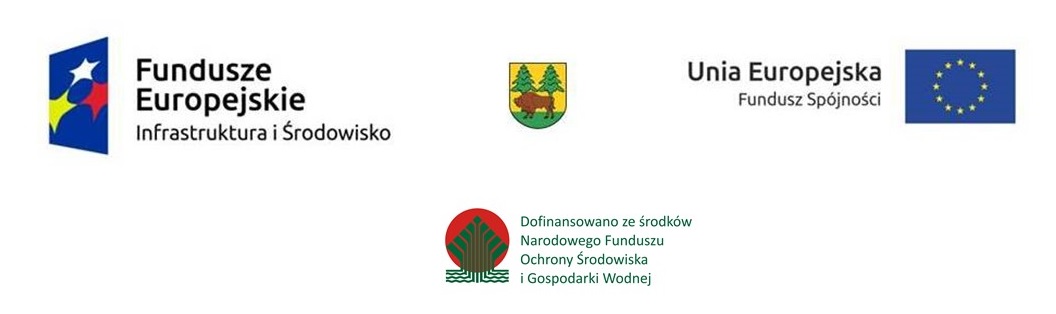 FORMULARZ ZGŁOSZENIOWY DO KONKURSU DZIENNIKARSKIEGO"CZYNNA CZY BIERNA OCHRONA PUSZCZY BIAŁOWIESKIEJ"	Zgodnie z regulaminem konkursu zespół uczniów ......................................................... .................................................. (nazwa szkoły) ..............................................................................w składzie:1. ...(Imię i nazwisko, klasa) ..............................................................................................................2. ..................................................................................................................................................3. ..................................................................................................................................................przekazuje reportaż pt. .....................................(tytuł).................................................................Nr kontaktowy do przedstawiciela zespołu:................................................................................	 Zgłoszenie reportażu do konkursu jest jednoznaczne z przyjęciem warunków regulaminu i oświadczeniem, że praca zgłoszona do konkursu została wykonana osobiście przez zgłaszający zespół uczniów.                                                                                      (podpisy uczestników) .....................................                                                                                                      ......................................                                                                                                      .......................................